Wtorek1.Karta pracy cz5, poziom B, B+ nr4Jeżeli nie posiadają Państwo kart pracy w domu można je pobrać z poniższych linków:5- latki- https://flipbooki.mac.pl/przedszkole/druk/oia-b-kp-cz4.pdf     6- latki- https://flipbooki.mac.pl/przedszkole/druk/oia-bplus-kp-4.pdf2.Posłuchaj czytanego przez rodzica opowiadania  M. Strękowskiej- Zaremby pt.,,A u nas…” i odpowiedz na pytania:Olek mieszka w Warszawie od urodzenia i kocha to miasto. Lubi przyglądać się samochodom mknącym po szerokich ulicach, słuchać warkotu silników, zachwycają go wysokie budynki, z dumą myśli o Stadionie Narodowym. Przepada za wizytami w Centrum Nauki Kopernik, w pizzerii na Starym Mieście, w lodziarni na Saskiej Kępie. Lubi hałas, gwar, tłum. Jest przekonany, że Warszawa to najlepsze miejsce na świecie. – Dlaczego? – spytał Felek, nowy kolega z klasy, który przeprowadził się z małej, cichej miejscowości. – Co za pytanie? Bo jest duża – odpowiedział Olek. – Co w tym takiego dobrego? U nas miałem blisko do szkoły, do kolegów i do sklepu, a tu wszędzie daleko – zauważył Felek. – Za to do kina miałeś dalej. Było u was chociaż jedno multikino albo park rozrywki i kręgielnia? Na pewno nie. – Olek starał się przekonać Felka, że mieszkanie w stolicy ma same dobre strony. Mówił o placach zabaw, fontannach nad Wisłą, o teatrach dla dzieci, występach klaunów na placu Zamkowym, o muzeach, zabytkach, o pięknych pawiach w Łazienkach, na koniec wspomniał nawet o operze. Mimo to Felek nie był przekonany. „A u nas sami robimy teatr, amatorski”, marudził, „A u nas wszędzie jest zielono, nie tylko w parku”, „A u nas ptaki śpiewają jak w operze”, „A u nas wszyscy się znają”, „A u nas bażanty i zające przychodzą pod sam dom”. Olek musiał przyznać, że Felek ma trochę racji. Mimo to uważał, że Warszawa nawet bez bażantów i zajęcy pod oknem jest przepiękna. Wieczorem, gdy patrzył na oświetlone ulice i mosty, czuł się jak w zaczarowanym świecie. Przed jego oczami rozgrywał się niezwykły pokaz świateł i cieni. Któregoś dnia zaprosił Felka do siebie, żeby mu pokazać najładniejsze zdjęcia nocnej Warszawy zrobione przez mamę i tatę. – Wezmę piłkę, pogramy potem na podwórku – ucieszył się Felek. Olek się zawahał. – U nas jest zakaz gry na podwórku – powiedział niechętnie. – Naprawdę? – Felek szeroko otworzył oczy. Dopiero gdy zobaczył tabliczkę z zakazem na ścianie bloku kolegi, uwierzył, że to nie żart. – Rowerami też zakazują wam jeździć? – spytał ze współczuciem. – Można jeździć po ścieżkach rowerowych – bąknął Olek. Zrozumiał, że nie będzie łatwo przekonać Felka do zachwytów nad Warszawą, więc zwrócił się o pomoc do rodziców. Po długiej naradzie wspólnie ułożyli pewien plan. W sobotę cała rodzina Olka i zaproszony przez nią Felek pojechali do zoo. Felek nie mógł oderwać oczu od egzotycznych zwierząt, które dotąd widział tylko w telewizji. Ani razu nie powiedział „A u nas...”. Brzuchate słonie, pręgowane tygrysy, pękate hipopotamy i długoszyje żyrafy wprawiały go w zachwyt. – Czytałem, że żyrafy śpią tylko dwie godziny na dobę – powiedział tata. – Ciekawe, co robią po obudzeniu? – zastanawiał się Felek. – Myją szyje – włączyła się do rozmowy Ada. – To możliwe – zgodził się z nią Felek, zadzierając głowę, żeby spojrzeć żyrafie w oczy. Olek był zadowolony z wrażenia, jakie zrobił na Felku ogród zoologiczny. Być może przekonał go, że mieszkanie w stolicy jest bardzo przyjemne. Spojrzał pytająco na kolegę. – Podobało mi się – przyznał Felek. Jednak po namyśle dodał z figlarnym uśmiechem: – A u nas widziałem krowę w okularach.a)Co zdaniem Olka warto było zobaczyć w Warszawie?b )Dlaczego Felek uważał, że lepiej mieszkać w mniejszym mieście?c) w jaki sposób Olek próbował przekonać Felka do polubienia stolicy?3. Wrzuć do pudełka lub koszyka klocki i postaraj się używając tylko stopy , przenieść klocki z pojemnika na podłogę. Ćwiczenie wykonaj raz jedną a raz drugą stopą.4.  Wybierz  jedno dowolne zwierzę egzotyczne, przypomnij sobie informację na jego temat. Następnie uformuj z plasteliny wybrane zwierzę z  zachowaniem jego cech charakterystycznych( np: paski, cętki).5. Odnajdź na mapie Polski Częstochowę, zobacz z jakimi miastami sąsiaduje  i  która rzeka jest jej najbliższa. Podziel na sylaby wyraz Częstochowa, powiedz jaką głoskę słyszysz w nagłosie i w wygłosie.6. Wykonaj ćwiczenia według instrukcji obrazkowej.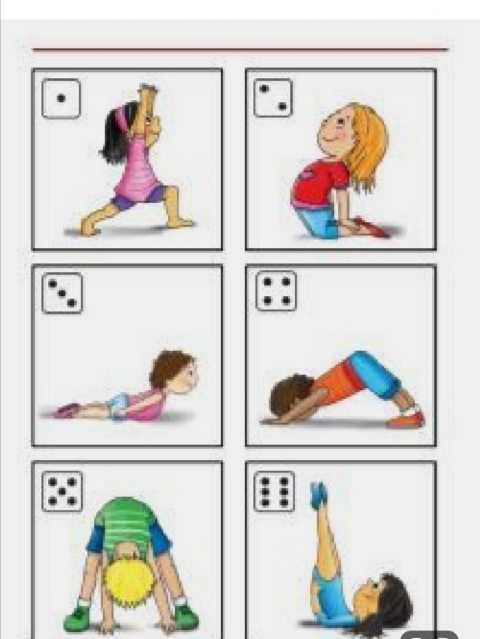 